R07 LEGEND -TITAN/DLC SCHWARZ - CARBONFASERGROSSDATUM – RETROGRADE WOCHENTAGANZEIGER07.GD01.TC.A0001 GEHÄUSE: Titan/ DLC-Beschichtung schwarz – Carbonfaser laminiert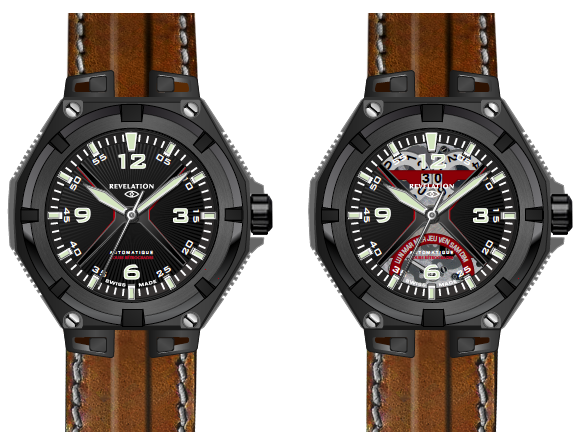 ABMESSUNGEN: ø 45 mm - H. 14 mmWASSERDICHT BIS: 10 ATM.INDEXE: rhodiniert, grüneSuperluminova-Beschichtung.ZEIGER: rhodiniert, grüne Superluminova-Beschichtung.ZIFFERBLATT: Revelation System®,mechanisches Zifferblatt: GESCHLOSSEN: schwarzes ZifferblattOFFEN: transparentes Zifferblatt, Einblick: Großdatum und retrograde Wochentaganzeige. ARMBAND: Kalbsleder, karamellfarben mit Struktur, Vintage-Finissierung.SCHLIESSE: Titan, DLC-Beschichtung schwarz, 		     Geschlossen			  	 OffenDornschließe.SCHMUCKBOX: Reisebox, Außenseite: schwarz, 		   lederartig PU, Innenfutter: grau velourslederartigWERK: GD01 - Automatik - Großdatum – Retrograde Wochentaganzeige – von Hand finissierter Rotor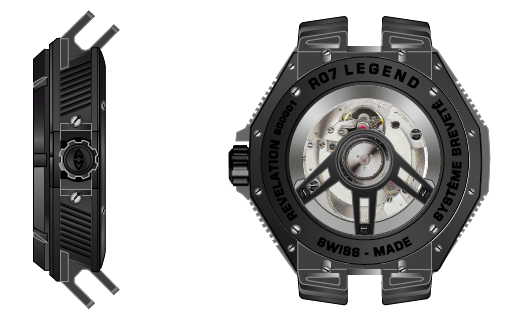 GANGRESERVE: 48 StundenABMESSUNGEN: ø 30 mm - H. 7,10 mmRUBINE: 61SCHWINGUNGEN/STUNDE: 28.800Gehäuseboden   aus Saphirglas